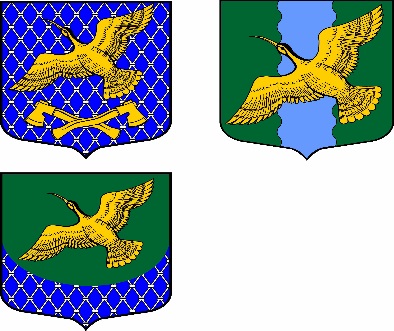 АДМИНИСТРАЦИЯ
МУНИЦИПАЛЬНОГО ОБРАЗОВАНИЯ
ПОТАНИНСКОЕ СЕЛЬСКОЕ ПОСЕЛЕНИЕ
Волховского муниципального районаЛенинградской областиПОСТАНОВЛЕНИЕот «06» ноября 2020 года                                                                                                  № 170дер. Потанино, Волховский район, Ленинградская областьО внесении изменений в постановление от 27.04.2020 г. № 85 «Об утверждении муниципальной программы «Социальная поддержка отдельных категорий граждан муниципального образования Потанинское сельское поселение в 2021-2023 годах»В соответствии с Федеральным законом от 06 октября 2003 года № 131-ФЗ «Об общих принципах организации местного самоуправления в Российской Федерации», с  Уставом муниципального образования Потанинское сельское поселение, постановлением администрации муниципального образования Потанинское сельское поселение от 30 октября 2013 № 126 «Об утверждении порядка разработки и реализации муниципальных программ Потанинского сельского поселения», администрация муниципального образования Потанинское сельское поселениепостановляет:1. Внести в постановление администрации от 27.04.2020 г. № 85 «Об утверждении муниципальной   программы «Социальная поддержка отдельных категорий граждан муниципального образования Потанинское сельское поселение в 2021-2023 годах» (далее – Программа) следующие изменения:1.1. Раздел паспорта муниципальной программы изложить в следующей редакции:1.2. В разделе 4 Ресурсное обеспечение программы внести следующие изменения:1.2.1. В пункте 1 слова «- 2021 год – 249,2 тыс. рублей; - 2022 год – 20,0 тыс. рублей; - 2023 год – 20,0 тыс. рублей» заменить словами «- 2021 год – 0,0 тыс. рублей; - 2022 год – 0,0 тыс. рублей; - 2023 год – 0,0 тыс. рублей».1.3. План мероприятий муниципальной программы «Социальная поддержка отдельных категорий граждан муниципального образования Потанинское сельское поселение на 2021-2023 годы» изложить в редакции согласно Приложению к данному поставлению. 2. Настоящее Постановление подлежит обязательному опубликованию (обнародованию) в средствах массовой информации.3. Контроль за исполнением настоящего Постановления оставляю за собой.Глава администрации муниципального образования  Потанинское сельское поселение                                                                                        В.В. ИбадоваПриложение План мероприятий муниципальной программы«Социальная поддержка отдельных категорий граждан муниципального образования Потанинское сельское поселениена 2021-2023 годы»Объем финансовых ресурсов запланированных по программе, с указанием  источников финансирования(тыс. рублей в действующих ценах каждого года реализации программы)Источники финансирования: средства Федерального бюджета; средства бюджета Ленинградской  области;  средства  местного бюджета;   собственные и заемные средства молодых семей; средства банков и других организаций, предоставляющих ипотечные жилищные кредиты и займы для приобретения жилья или строительства индивидуального жилья. Общая сумма расходов местного бюджета   на реализацию мероприятий программы составит – 0,0 тыс. рублей, в том числе:2021 год - 0,0 тыс. рублей2022 год - 0,0 тыс. рублей2023 год - 0,0 тыс. рублей	№ п/пМероприятияИсточники финансированияВсего, тыс. рублейИсточники финансирования, тыс. рублейИсточники финансирования, тыс. рублейИсточники финансирования, тыс. рублейОтветственные исполнители№ п/пМероприятияИсточники финансированияВсего, тыс. рублей202120222023Ответственные исполнители1мероприятие «Улучшение жилищных условий молодых граждан (молодых семей)» подпрограммы "Содействие в обеспечении жильем граждан Ленинградской области" государственной программы Ленинградской области "Формирование городской среды и обеспечение качественным жильем граждан на территории Ленинградской области»Средства местного бюджета0,00,00,00,0Администрациямуниципального образованияПотанинское сельское поселение1мероприятие «Улучшение жилищных условий молодых граждан (молодых семей)» подпрограммы "Содействие в обеспечении жильем граждан Ленинградской области" государственной программы Ленинградской области "Формирование городской среды и обеспечение качественным жильем граждан на территории Ленинградской области»Средства областного бюджета0,00,00,00,0Администрациямуниципального образованияПотанинское сельское поселение1мероприятие «Улучшение жилищных условий молодых граждан (молодых семей)» подпрограммы "Содействие в обеспечении жильем граждан Ленинградской области" государственной программы Ленинградской области "Формирование городской среды и обеспечение качественным жильем граждан на территории Ленинградской области»Средства федерального бюджета0,00,00,00,0Администрациямуниципального образованияПотанинское сельское поселение2мероприятие по обеспечению жильем молодых семей ведомственной целевой программы «Оказание государственной поддержки гражданам в обеспечении жильем и оплате жилищно-коммунальных услуг» государственной программы Российской Федерации» Обеспечение доступным и комфортным жильем и коммунальными услугами граждан Российской Федерации»Средства местного бюджета0,00,00,00,0Администрациямуниципального образованияПотанинское сельское поселение2мероприятие по обеспечению жильем молодых семей ведомственной целевой программы «Оказание государственной поддержки гражданам в обеспечении жильем и оплате жилищно-коммунальных услуг» государственной программы Российской Федерации» Обеспечение доступным и комфортным жильем и коммунальными услугами граждан Российской Федерации»Средства областного бюджетаАдминистрациямуниципального образованияПотанинское сельское поселение2мероприятие по обеспечению жильем молодых семей ведомственной целевой программы «Оказание государственной поддержки гражданам в обеспечении жильем и оплате жилищно-коммунальных услуг» государственной программы Российской Федерации» Обеспечение доступным и комфортным жильем и коммунальными услугами граждан Российской Федерации»Средства федерального бюджета0,00,00,00,0Администрациямуниципального образованияПотанинское сельское поселение3мероприятие «Улучшение жилищных условий граждан с использованием средств ипотечного кредита (займа)» подпрограммы «Содействие в обеспечении жильем граждан Ленинградской области»  государственной программы Ленинградской области «Формирование городской среды и обеспечение качественным жильем граждан на территории Ленинградской области»Средства местного бюджета0,00,00,00,0Администрациямуниципального образованияПотанинское сельское поселение3мероприятие «Улучшение жилищных условий граждан с использованием средств ипотечного кредита (займа)» подпрограммы «Содействие в обеспечении жильем граждан Ленинградской области»  государственной программы Ленинградской области «Формирование городской среды и обеспечение качественным жильем граждан на территории Ленинградской области»Средства областного бюджета0,00,00,00,0Администрациямуниципального образованияПотанинское сельское поселение3мероприятие «Улучшение жилищных условий граждан с использованием средств ипотечного кредита (займа)» подпрограммы «Содействие в обеспечении жильем граждан Ленинградской области»  государственной программы Ленинградской области «Формирование городской среды и обеспечение качественным жильем граждан на территории Ленинградской области»Средства федерального бюджета0,00,00,00,0Администрациямуниципального образованияПотанинское сельское поселениеИтого0,00,00,00,0